ΟΙΚΟΝΟΜΙΚΗ ΠΡΟΣΦΟΡΑΕργασίες Τοπογραφικής Αποτύπωσης στις Δημοτικές Ενότητες του Δήμου Δίου – Ολύμπου.            Λιτόχωρο       /     /2020Ο προσφέρων          (Υπογραφή – Σφραγίδα)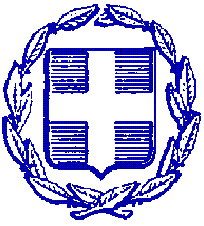 ΕΛΛΗΝΙΚΗ ΔΗΜΟΚΡΑΤΙΑ             ΝΟΜΟΣ ΠΙΕΡΙΑΣ            ΔΗΜΟΣ ΔΙΟΥ-ΟΛΥΜΠΟΥ Εργασίες Τοπογραφικής Αποτύπωσης στις Δημοτικές Ενότητες του Δήμου Δίου – Ολύμπου Α/ΑΠΕΡΙΓΡΑΦΗΠΟΣΟΤΗΤΑΤΙΜΗΣΥΝΟΛΟ1Εμπροσθοτομίες12Πολυγωνομετρία13Αποτυπώσεις δομημένων εκτάσεων14Αποτυπώσεις αδόμητων περιοχών15Κτηματογραφήσεις Δημ.εκτάσεων16Σύνταξη μηκοτομής17Εφαρμογές ρυμοτομίας18Πολυγωνομετρικά σημεία1ΣΥΝΟΛΟΦΠΑ 24%ΓΕΝΙΚΟ ΣΥΝΟΛΟ